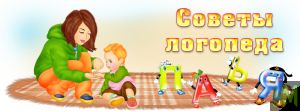 СОВЕТЫ ЛОГОПЕДА РОДИТЕЛЯМ ДЕТЕЙ С ОГРАНИЧЕННЫМИ ВОЗМОЖНОСТЯМИ ЗДОРОВЬЯВ процессе работы с  обучающимися с ОВЗ важно основываться на принципе поэтапного формирования умственных действий. Это необходимо для того, чтобы от наглядно-действенного и наглядно-образного мышления перейти к организации действия во внутреннем плане.        Формирование и совершенствование речевых действий должно осуществляться систематически, по следующим этапам: Устная речь 1. Пополнение, уточнение и активизация словарного запаса детей по текущей теме, в процессе всех режимных моментов. 2. Постоянное совершенствование артикуляции, дикции, мелкой и общей моторики. 3. Систематический контроль над поставленными звуками и грамматической правильностью речи в процессе всех режимных моментов. 4. Совершенствование связной речи (разучивание стихотворений, отрывков из текстов, параграфов, работа над пересказом и составлением всех видов рассказывания). 5. Развитие понимания речи, контроль над ответами, на поставленные вопросы. Письменная речь 1. На всем протяжении занятий ребенку необходим щадящий режим. 2. Откажитесь от проверок ребенка на скорость чтения. Надо сказать, что эти проверки давно уже вызывают справедливые замечания у психологов и дефектологов. 3. Помните, что нельзя давать упражнения, в которых текст написан с ошибками . 4. Подход «больше читать и писать» успеха не принесет, лучше меньше, но качественнее. Не читайте больших текстов и не пишите больших диктантов с ребенком. На первых этапах должно быть больше работы с устной речью: упражнения на развитие фонематического восприятия, звуковой анализ слова. Многочисленные ошибки, которые ребенок с дисграфией неизбежно допустит в длинном диктанте, только зафиксируются в его памяти как негативный опыт. 5. Очень важно не показывать ребенку свою эмоциональную вовлеченность: не злиться, не раздражаться и не радоваться слишком активно. Лучше гармоничное состояние спокойствия и уверенности в успехе – оно будет способствовать устойчивым, хорошим результатам. Диктанты надо писать медленно! На написание диктанта объемом 50 слов на начальной стадии ликвидации дисграфии должно затрачиваться не менее часа времени. 1. Текст обязательно прочитывается целиком, не менее двух раз. Можно спросить, на какие орфограммы этот текст. Ученик вряд ли ответит, поскольку он уже решил, что это «очень трудно», тогда укажите на них сами, выясните, известны ли ему понятия «безударные гласные» и другие правила русского языка. 2. Затем диктуется первое предложение. Попросите ученика назвать количество запятых в нем, попробовать их объяснить. Не настаивайте, подсказывайте, поощряйте попытку дать верный ответ. Попросите проговорить по буквам одно или два сложных с орфографической точки зрения (или просто длинных) слова. Только потом (после двукратного, а то и трех, четырехкратного прочтения) продолжайте писать. 3. Предложение диктуется по частям и записывается с проговариванием вслух всех особенностей произношения и знаков препинания. 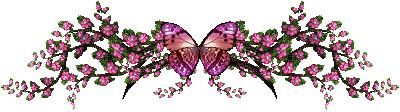 ДизартрияДизартрия возникает в результате органического поражения центральной нервной системы, головного мозга во внутриутробном или раннем периоде развития ребенка и проявляется в нарушении произносительной стороны речи, обусловленном повреждением речедвигательных механизмов центральной нервной системы.Основными клиническими признаками дизартрии являются нарушение мышечного тонуса в речевой мускулатуре, ограниченная возможность произвольных артикуляционных движений из-за парезов или параличей, нарушение голосообразования и дыхания. Основными показателями при диагностике дизартрии по степени поражения являются мимика, дыхание, голосообразование, рефлекторные движения языка, произвольные движения языком и губами, звукопроизношение.Речевое развитие детей с дизартрией протекает своеобразно. Дети-дизартрики поздно начинают говорить, поэтому они имеют ограниченный речевой опыт. Грубые нарушения звукопроизношения приводят к недостаточному накоплению активного словаря и отклонениям в формировании и развитии грамматического строя речи. Активный и пассивный словарный запас этих детей значительно различаются по объему. Пассивный словарь шире активного, но из-за трудностей произношения дети не могут использовать в активной речи многие известные им слова. В грамматическом строе речи дизартриков можно выделить такую специфическую ошибку, как пропуск предлогов («кига езыт тое» — «книга лежит на столе»), что также связано с трудностями произношения многих звуков.В физическом статусе детей-дизартриков отмечаются общая физическая слабость, узкая грудная клетка, двигательная недостаточность, проявляющаяся в нарушениях равновесия и координации движений. В вегетативной нервной системе изменения проявляются в потливости верхних и нижних конечностей, повышенном слюноотделении и слюнотечении.В психологическом статусе возможны нарушения эмоционально-волевой сферы, которые проявляются в пугливости, повышенной возбудимости ребенка, чрезмерной чувствительности ко всем раздражителям или наоборот в вялости, пассивности, безынициативности, двигательной заторможенности. Для дизартриков характерны повышенная утомляемость, низкая работоспособность, неустойчивое, рассеянное внимание, трудности в переключении, ослабленная память, низкий интеллектуально-познавательный уровень.Общее недоразвитие речи (ОНР) — это сложные речевые расстройства, при которых у детей нарушено формирование всех компонентов речи, касающихся и звуковой, и смысловой сторон, при нормальном слухе и интеллекте. Принято выделять четыре уровня речевого развития при ОНР. Остановимся на II, III, IV уровнях.Ребенок со вторым уровнем может использовать трех- и даже четырехсложные слова («асина» — «машина», «Ибуаська» — «Чебурашка»). При этом следует отметить грубое нарушение слоговой структуры и звуконаполняемости слов («итоти» — «цветочки», «какоки» — «колготки»). Активная речь состоит из простых предложений из двух, трех, четырех слов («Азя тоит а тое» — «Ваза стоит на столе»). Отмечаются грубые ошибки в использовании грамматических конструкций: пропуск предлогов, отсутствие согласования прилагательных с существительными, смешение падежных форм («Ем оська» — «Ем ложкой»). У детей со вторым уровнем речевого развития при ОНР значительно развивается понимание обращенной речи. Фонетическая сторона характеризуется многочисленными искажениями звуков. Отмечаются дефекты озвончения, смягчения, нарушения произношения свистящих ([с], [с'], [з], [з'], [ц]), шипящих ([ш], [ж]), сонорных ([р], [р'], [л], [л']) и других звуков.III уровень речевого развития при ОНР характеризуется наличием развернутой фразовой речи с элементами лексико-грамматического и фонетико-фонематического недоразвития. Дети используют распространенные   предложения,   пытаются  употреблять  сложносочиненные  и сложноподчиненные конструкции. Словарь таких детей включает все части речи. Наблюдается неточное употребление многих лексических значений («кружка» — «чашка», «стакан»; «штаны» — «брюки», «шорты»). Появляются первые навыки словообразования («стол» — «столик», «шел» — «пришел»), но дети не могут производить прилагательные от существительных («сок из яблок» — «яблочный», «крыша из соломы» — «соломенная»), образовывать глаголы с тонкими смысловыми оттенками действий приставочным способом («красил» — «покрасил», «выкрасил»). Недостатки произношения выражаются в смешении, замене и искажении звуков, причем замены могут быть нестойкими.У детей с IV уровнем речевого развития нет грубых нарушений звуко-произношения, а имеет место лишь недостаточно четкое различение звуков в речи. Эти дети допускают перестановки слогов и звуков, сокращения согласных при их стечении, замены и пропуски слогов в речевом потоке. У них недостаточно внятная дикция, вялая артикуляция, «каша во рту».Лексические ошибки проявляются в замене слов, близких по значению («Мальчик чистит метлой двор» — вместо «Мальчик подметает метлой двор»), в смешении признаков («большой дом» вместо «высокий дом»). В грамматическом оформлении речи детей данной категории отмечаются ошибки в употреблении существительных родительного и винительного падежей множественного числа («Дети увидели Медведев, воронов»). Имеют место нарушения согласования прилагательных с существительными («Я раскрашиваю шарик красным фломастером и красным ручком»). Но все ошибки детей, которых можно отнести к IV уровню речевого развития при ОНР, встречаются в незначительных количествах и носят непостоянный характер. Причем если предложить детям сравнить верный и неверный ответы, то ими будет сделан правильный выбор.Фонетико-фонематическое недоразвитие речиФонетико-фонематическое недоразвитие речи (ФФНР) — это нарушение процессов формирования произносительной стороны родного языка у детей с различными речевыми расстройствами, связанными с дефектами восприятия и произношения звуков.К этой категории относятся дети с нормальным слухом и сохранным интеллектом.Специалисты выделяют несколько групп детей с данным диагнозом:дети, у которых возникают затруднения только в различении нарушенных в произношении звуков;дети, у которых нарушено различение большого количества звуков из разных фонетических групп;дети с глубоким фонематическим недоразвитием, которые вообще не различают отношения между звуковыми элементами, не способны выделить звуки из состава слова и определить их последовательность.Речь ребенка с ФФНР характеризуется множественными пропусками, искажениями и заменами звуков. Иногда ребенок может неправильно произносить 15—20 звуков.Нарушение воспроизведения звуков у ребенка с такой патологией связано с недостаточным различением как тех звуков, произношение которых нарушено, так и тех, которые произносятся правильно, но относятся к разным фонетическим группам. Наряду с этим у ребенка отмечаются ошибки в слоговой структуре («пуговица» — «пувица», «сковорода» — «кода») и звуконаполняемости слов («книга» — «нига», «мост» — «мот»).В ходе специальных коррекционных занятий логопед учит такого дошкольника узнавать и различать звуки родного языка, формирует их правильные уклады, закрепляет должное произношение и различение звуков в свободной речевой деятельности, формирует умение производить звуко-слоговой анализ слова, что помогает ребенку в дальнейшем избежать стойких ошибок при овладении письменной речью.Иногда умственно и психически нормально развивающиеся дети испытывают трудности в овладении речью. Чаще это бывает у ослабленных постоянными болезнями ребят. Такие дети, как правило, нуждаются в дополнительной работе над звукопроизношением, общим речевым развитием. Своевременное формирование правильного произношения имеет важное значение для общей культуры речи и, следовательно, для нормального речевого общения, для успешного овладения грамотой, для усвоения школьной программы.Исправить речь у ребенка можно только объединенными усилиями.Не надейтесь и не полагайтесь только на логопеда и тем более на своего ребенка – без Вашей помощи исправить речь у него не возможно.Установите дома правильный режим дня для ребенка, чтобы он успевал погулять и приготовить логопедические задания. Регулярно посещайте консультации логопеда, так как, не зная сущности работы, Вы не сможете выполнять домашние задания. В выходные дни занимайтесь с ребенком по заданию логопеда.Не поручайте эту работу родственникам, так как они не смогут заменить Вас в таком трудном деле.Помните, что постоянные упражнения помогут усвоить правильную, ритмичную речь и развить речевую мускулатуру. Будьте терпеливы с ребенком, внимательны к нему во время занятий. Вы должны быть доброжелательны, участливы, но достаточно требовательны. Не забывайте отмечать успехи детей, хвалить их за достигнутые результаты.Исправить речь можно независимо от степени ее нарушения, но при условии выполнения логопедических правил и систематических занятийЖелаем вам успехов в занятиях, радости в общении!ПРАВИЛА ДЛЯ РОДИТЕЛЕЙВерьте в силы ребенка!Сопереживайте, радуйтесь и огорчайтесь вместе с ним!Обучайте в игре!Умейте выслушать ребенка.Перед отработкой речевого материала нацельте ребенка на правильное произношение звуков («Следи за язычком!»).Следите за звукопроизношением ребенка в бытовой речи, ненавязчиво поправляя его. Лишь постоянное наблюдение за речью ребенка способствует успешной и быстрой автоматизации звуков.Выучите с детьми стихи – запоминалки, они помогают детям запоминать буквы.Называйте букву только как звук: [М], а не МЭ, не ЭМ.При работе в тетради следите за правильной посадкой ребенка, за освещением, за положением на столе тетради и карандаша в руке. Похвалите ребенка за хорошо выполненное задание, за правильно сказанные звуки, слова.На занятия обязательно приносите тетрадь с выполненным заданием!Нарушения звукопроизношения являются самыми распространенными недостатками речи у детей с ОВЗ.Различают три формы нарушения звуков:
- искаженное произношение звука (например – горловой звук Р);
- отсутствие звука в речи ребенка (например, коова вместо корова);
- замена одного звука другим (колова);
      Причиной искаженного произношения звуков обычно является недостаточная сформированность или нарушения артикуляционной моторики. При этом дети не могут правильно выполнять движения языком, губами, в результате чего звук искажается. Иногда причина кроется в индивидуальном строении артикуляционного аппарата (нарушение прикуса, укороченная подъязычная связка). В этих случаях необходимо вмешательство ортодонта. Подобные нарушения называются фонематическими, т.к. фонема (звук) звучит искаженно, но это не влияет на смысл слова.
     Причина замены звуков обычно заключается в недостаточной сформированности фонематического слуха или в его нарушениях, в результате чего дети не слышат разницы между звуками, близкими по артикуляции. Такие нарушения называются фонематическими, т.к. при замене одной фонемы другой нарушается смысл слова (рак – лак).
      В случаях, когда у ребенка звуки одной группы заменяются, а звуки другой группы искажаются, нарушения называются фонетико-фонематическими.
Знание видов, форм и уровня нарушения звукопроизношения помогает логопеду определить методику и характер коррекционной работы с детьми в условиях логопункта.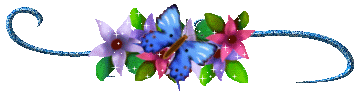  ПОМНИТЕ:Никогда не упрекайте ребёнка за то, что он говорит неправильноНе подражайте его неправильной речи, как бы мила она вам не показалосьПоправляя, не повторяйте неправильно произнесённое словоНаучившись говорить звук, ребёнок не всегда произносит его. Это не баловство: нужно время, чтобы звук «вошёл» в речь.Будьте терпеливы, помогая ребёнку выполнить задание логопеда!

 развитие речевого дыхания
Для детей имеющих нарушения речи необходимо формировать длительный ротовой выдох. 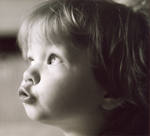 Для этого нужно проводить следующие дыхательные упражнения:Сдуть со стола мелко нарезанную цветную бумажку, пушинку, ватку.Дуть на лежащие, на столе палочки, карандаши разной формы (круглые, граненые) и длины, стараясь отодвинуть их с места.Дуть на шарики разной тяжести: пластмассовые, деревянные, резиновые.Задуть на резком и длительном выдохе пламя свечи.Поддержать в воздухе пушинку или маленький кусочек ватки на длительном выдохе.Надуть резиновые шарики, бумажные и целлофановые мешочки, язычки, дуть в дудочку, вертушку.Надувать мыльные пузыри.     Развиваем пальчикиВзаимосвязь тонкой (пальцевой) моторики и речевого развития известна уже давно. Еще наши прапрабабушки использовали в воспитании детей игры типа «Ладушки» и «Сорока кашу варила». Помните, что, развивая тонкую моторику, Вы не только продвинете развитие своего ребенка вперед, но и сможете быстрее преодолеть отклонения, возникшие в речевом развитии ребенка.Какие игры и упражнения можно порекомендовать для домашних занятий?Предложите своей маленькой дочурке превратиться в Золушку и разложить в две разные кружечки фасоль и горох, которые Вы перемешали в большой чашке.С сынишкой можно провести игру-соревнование на скорость. Кто скорее, папа или сын разложит большие и маленькие болтики или гайки в два разных контейнера?Покажите малышу, как можно складывать забавные фигурки из спичек или счетных палочек. Пусть сложит лесенку, елочку, домик, кроватку для куклы.Выкладывайте с ребенком узоры из гороха, фасоли, желудей. Используйте для основы картонку с тонким слоем пластилина.Лепите со своим крохой из пластилина, играйте в мозаику и пазлы, режьте ножницами.Учите ребенка застегивать и расстегивать пуговицы, шнуровать ботинки, плести косички из разноцветных шнурков.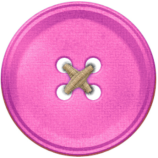 И наконец, игры с пальчиками или пальчиковая гимнастика. Проводите подобные упражнения регулярно и Вы увидите, что ребенок стал быстрее запоминать рифмованные тексты, а его речь стала более четкой и выразительной. Выразительно произносите текст и показывайте ребенку сопровождающие его движения. Пусть попробует делать гимнастику вместе с Вами, сначала хотя бы договаривая текст.ДождикВышел дождик на прогулку.Он бежит по переулку,Барабанит по окошку,Напугал большую кошку,Вымыл зонтики прохожих,Крыши дождик вымыл тоже.Сразу город мокрым стал.Дождик кончился. Устал.Шагаем пальчиками обеих рук по столу. На каждую строку загибаем на обеих руках пальцы, начиная с больших.Встряхиваем ладонями, как будто отряхиваем их от воды. Кладем ладони на стол.Артикуляционная гимнастика Для чистого звукопроизношения нужны сильные, упругие и подвижные органы речи – язык, губы, мягкое нёбе. Все речевые органы состоят из мышц. Если можно тренировать мышцы рук, ног, спины и т.д., значит, можно тренировать и мышцы языка и губ. Для этого существует специальная гимнастика, которая называется артикуляционной. Даже если ребенок еще не говорит, артикуляционная гимнастика поможет укрепить мышцы органов речи и подготовит базу для чистого звукопроизношения. Гимнастика органов речи является подготовительным этапом при постановке звуков. Несомненно, постановкой и автоматизацией звуков должен заниматься только логопед! Пожалуйста, никакой самодеятельности! Некоторые родители почему-то считают, что они смогут воспитать у ребенка правильное произношение, многократно повторяя чистоговорки и скороговорки. Они и не подозревают, что сначала ребенок должен научиться правильно произносить изолированный звук, затем закрепить его в слогах, словах, а потом во фразе. Но, хотелось бы еще раз повториться, постановкой и автоматизацией звуков можно заниматься только под руководством логопеда. Проводить артикуляционную гимнастику надо ежедневно, а лучше два раза в день – утром и во второй половине дня после прогулки. Будьте терпеливы, спокойны и ласковы.   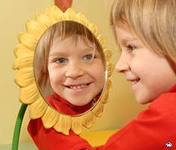 Сначала упражнения выполняются в медленном темпе обязательно перед зеркалом. На первых занятиях можно ограничиться и двукратным выполнением упражнения, главное, чтобы оно было выполнено качественно. Затем количество повторений увеличивают, доводя до 10 – 15 раз. Когда ребенок научится правильно выполнять движения, зеркало можно убрать. Если у ребенка не получается какое-то движение, можно использовать механическую помощь. Ручкой чайной ложки или просто чистым пальцем помогите поднять ребенку язык. Для того чтобы ребенок нашел правильное положение языка, например, облизал верхнюю губу, намажьте губу вареньем, шоколадом или медом в зависимости от того, что любит ваш ребенок. Занятия должны проводиться в игровой форме, ведь это основная деятельность детей. Можно привлечь любимую игрушку: «Давай покажем зайке, как правильно выполнять гимнастику для язычка».Как работать со звуком Проговорите звук совместно с ребенком.Выясните, как располагаются губы, зубы, язык при произнесении данного звука.Используете ли вы голос при произнесении этого звука.Выясните, какой это звук – гласный или согласный.Вместе с ребенком найдите слова, которые начинаются с данного звука, затем придумайте слова, где этот звук встречается в начале слова, в середине и в конце.Нарисуйте предметы, в названии которых звук находиться в начале слова, в середине и в конце.Придумайте игры со звуком, над которым работали.Проговорите речевой материал на этот звук.Речевые игры дома 1. «Один и много» (образование множественного числа существительных): яблоко - яблоки, груша - ..., слива - ..., персик - ..., банан 2. «Скажи наоборот» (подбор антонимов): большой – маленький, короткий - …., сладкий - …., мягкий - ….3. «Назови ласково» (словообразование существительных с помощью уменьшительно-ласкательных суффиксов): петух - петушок,                              утка - уточка, гусь - гусёнок ... .                             курица – курочка…4. «Подбери признак» (подбор прилагательного): куртка (какая?) - красная, теплая ... ,Сапоги (какие?) - коричневые ..., Шарф (какой?) - ...., Пальто (какое?) - ....5. «Из чего какой?» (образование прилагательных от существительных): Колесо от резины - …, кабина из железа - …, Руль из пластмассы - …, сиденье из кожи - …, Кузов из дерева - …, фургон из брезента - …, Рельсы из железа - …, окно из стекла - ….6.  «У кого - кто?» (упражнение в словообразовании):У курицы - цыплята, у утки - .... , у гусыни - гусята, у индюшки - ... 7.  «Чей, чья, чье, чьи?» (образование и употребление притяжательных прилагательных) Это чья шапка? - Моя. Это чьи перчатки? - Мои. Это чей шарф? - Мой. Это чье пальто? - Мое.8.  «Пересчитай» (согласование числительных с существительными).Первый заяц, второй заяц ... пятый заяц.  Один заяц, два зайца ... пять зайцев.«Кто как голос подает?» (подобрать глагол к существительному):корова – (му – у» (корова мычит), кошка – «мяу» (кошка мяукает), собака - …    ., свинья - …    , лошадь - …    ,овца - …    .10. «Кто что делает» (подбор действий к существительным): повар - варит,                   портниха - ....советы по заучиванию стихов Сначала стихотворение 	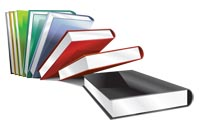 ребенку читает взрослый, эмоционально, красиво, не торопясь. Обращайте внимание ребенка на то, какие чувства, настроения вызывает тот или иной текст. Попробуйте придумать вместе, почему поэт написал то или иное стихотворение.Затем проводится словарная работа, т.е. уточняется, все ли слова понятны ребенку, объясняются малознакомые слова и выражения.Задайте вопросы ребенку по содержанию стихотворения, которые помогут ему лучше понять текст, а Вам проверить это понимание.Не забывайте о произношении тех звуков, которые ребенок уже умеет говорить, но не всегда еще употребляет правильно. Необходимо сразу попросить произносить все слова в стихотворении точно, поправить ребенка, если это необходимо; т.к. после заучивания текста это будет сделать уже  очень трудно.Обратите внимание ребенка на интонацию каждой строчки, силу голоса при рассказывании стихотворения, логические ударения и паузы в тексте. Игровые приемы, которые помогут вам при этом:- Заучивание стихотворения в лицах, драматизации. Этот прием помогает лучшему осмыслению текста, выбору нужной интонации и большей выразительности речи.- Рассказывание стихотворения по-разному (весело, грустно, скучно, как робот, радостно …)памятка для родителей1. Занятия должны быть регулярными, носить занимательный, никак не принудительный характер, не превращаться в дополнительные учебные часы.2. Занятия могут проводиться во время прогулок, поездок. Но некоторые виды занятий требуют обязательной спокойной деловой обстановки, а также отсутствия отвлекающих факторов.3. Необходимо приучать ребенка к самостоятельному выполнению заданий. Не следует спешить, показывая, как нужно выполнять задание, даже если ребенок огорчен неудачей. Помощь ребенку должна носить своевременный и разумный характер.4. Занятия должны быть непродолжительными, не вызывать утомления, пресыщения. Желательно сообщать ребенку о том, какие задания он будет выполнять завтра.5. Необходимо разнообразить формы и методы проведения занятий, чередовать задания по обогащению словаря с заданиями по развитию памяти, внимания, звукопроизношения, развитию речи.6. Необходимо поддерживать у ребенка желание заниматься, стимулировать его к дальнейшей работе, поощрять успехи, учить преодолевать трудности.Речь ребёнка не возникает сама собой. Она развивается постепенно, иногда со значительными нарушениями. С момента рождения до поступления в школу ребёнку предстоит научиться правильно, произносить все звуки, накопить многотысячный запас слов, усвоить грамматический строй речи, овладеть связной речью. Ребёнок учится говорить на примере близких ему людей. Уважаемые родители!
Будьте лучшими помощниками ваших детей.